2016新年共勉	 ——《跟主的腳蹤行》（摘自宋尚節著）“因基督也為你們受過苦，給你們留下榜樣，叫你們跟隨他的腳蹤行。”（彼前2:21）　　主給我長時期的休息，中間經過許多試煉痛苦。當時看起來不免難過，過去以後回頭一看，就變成神的恩典。感謝神，他把我放在一個冷靜的地方，無情的醫院，度過墳墓的生活，度著孤單的生活，叫我多與神親近。由他的大愛中，得到許多寶貝的信息，是我一生沒有嘗過的。我的磨練不是用筆墨所能形容的，同時我靈裡所受的造就，也照樣不能用筆墨形容。所以你們要預備吃苦，效法我們的主，他到世上來，留下受苦的腳蹤，叫一般愛慕他顯現的人，甘心樂意，快快樂樂的，跟他的腳蹤行。（1）窮困的腳蹤︰狐狸有洞，飛鳥有窩，他到世上來的時候，雖然天使為他報佳音，然而客店卻沒有空處，只是馬槽棲身而已。主啊！我們也願意學你，在世上無枕頭的地方，只求你在我心中有安息的所在。（2）逃避的腳蹤︰主生在世上不多時，還須要在冷夜中，逃往埃及寄居外邦，作異鄉之客，逃避那個魔鬼的毒手。神啊！求你用你的啟示幫助我們，跟隨你跑那逃避的腳蹤。（3）隱藏的腳蹤︰你們看那造化的主，怎樣隱藏自己，一個拿撒勒的木匠，作一個勞苦多代價少的工人，天天與無情的刀、鋸、木頭作朋友。賺來一些血汗換來的錢，幫助母親養許多的孤兒。神啊！求你賜我們忍耐，跟隨主跑那隱藏的腳蹤。（4）等候的腳蹤︰他自己忍耐等候神的時候，一直到約翰開路完畢，下監。他已經在曠野受完了聖潔的考試，才出來傳揚福音。神啊！求你幫助我們，賜我們忍耐跟主跑那等候的腳蹤。（5）沒有人去的腳蹤︰我們作工常常想去大城、重鎮，但愛我們的主，多年的工作都是在加利利海邊，與一般村夫農婦用頂簡單的比喻，傳揚神國的福音。叫黑暗死蔭之地的人，看見了大光。他在荒涼的曠野中，行那奇妙變餅的神跡蹟。在冷靜的雅各井旁，與一個女人講活水的妙道。神啊！求你幫助我們跟隨主謙卑的跑沒有人去的腳蹤。（6）沒有人知道的腳蹤︰讚美主，他沒有在大禮拜堂講道，也沒有大登廣告。在那小小的彼得房子外面，醫好了許多傷心的病人，趕出許多惡鬼。在那小屋子裡對一般渴慕的人講道，還有機會叫癱子起來。在敘利亞的一個僻壤，誇講一個迦南婦人的信心。在伯賽大的村外醫治一個瞎子。在畢士大池邊醫治三十八年的癱子，醫好了就跑。神啊！求你幫助我們跟你跑沒有人知道的腳蹤。（7）山上的腳蹤︰我們夜裡怕黑暗不敢上山。但他常常黑夜在山上禱告。為立十二個門徒，他在山上整夜禱告。為要脫離那強迫他作王的民眾，也在山上禱告，直到四更天。為要開三個門徒的查經會，他也暗暗的帶他們上了山，叫他們看出十字架的奇妙，和再來的榮耀。還有許多山上的經驗，說也說不完，如山上的講道，山上的囑咐。神啊！求你幫助我們跟你一步一步的跑山上的腳蹤。（8）冒死救人的腳蹤︰剛剛經過一場可怕的風浪，又跑到墳墓的地方，只救一個被鬼附著的人。他也曾半夜踏海，為要可憐那十二個孤兒在風雨飄颻的一葉扁舟中。路上何等擁擠，然而他還要擁到睚魯的家中，救他小女兒復活。神啊！求你幫助我們跑那冒死救人的腳蹤。（9）被人誤會的腳蹤︰好多他所跑過的地方，被人誤會。為何他到馬太家中？為何他與稅吏並罪人一同吃飯？為何他到大財主撒該家住宿呢？為何他到法利賽人家吃飯呢？為何讓淫婦用眼淚洗他的腳呢？為何故意遲延兩天才到伯大尼叫他所愛的復活呢？為何叫馬利亞打破玉瓶膏他呢？為何在井邊單獨與一個淫婦講道呢？為何？為何？神啊！求你幫助我們聖潔的跟你跑被人誤會的腳蹤。（10）被人厭棄的腳蹤︰他在拿撒勒的會堂講經，差一點滾下山崖。在許多地方講道時，不被人鼓掌而吃石頭。他真是被人厭棄的人，不會討人喜歡。神啊！求你幫助我們跟主跑被人厭棄的腳蹤。（11）喝苦杯的腳蹤︰我們喜歡常常喝甜的，神只要他喝苦杯，那苦杯比甚麼更苦。他在客西馬尼園內甘心樂意的領受。神啊！求你幫助我們跟你跑那喝苦杯的腳蹤。（12）被人離棄的腳蹤︰他家裡的弟兄想他發瘋，還不信他。頂親愛的門徒還要賣他，最優等的門徒還不承認他。被賣的那一天晚上，多年苦心訓練的門徒都離棄了。只有神在他旁邊加他力量。神啊！求你幫助我們跟主跑被人離棄的腳蹤。（13）成就主旨的腳蹤︰每次受苦的時候，他總是用聖經的應許安慰自己。無論何事，只要神旨成就，他就樂意順服。被賣於猶大，被綁於園裡。苦是苦的，但聖經的話應驗，就心滿意足了。神啊！求你幫助我們跟你跑成就主旨的腳蹤。（14）被人冤枉的腳蹤︰他被抓到公會面前受審判，有許多人用假見證控告他，他一句話也不辯。在彼拉多面前由他口裡承認主無罪，還要把主釘死，主也無聲的像羊羔被牽到宰殺之地。神啊！求你幫助我們跟主無聲的跑那被人冤枉的腳蹤。（15）各各他的腳蹤︰那條苦路真難跑，再苦不過的，他一步一步跑，一直到山上，被掛在木頭上親身擔當我們的罪。感謝神，他還留下許多的腳蹤，我用一隻禿筆也寫不完，總而言之，他的腳蹤是十字架的腳蹤，受苦的腳蹤，完全合神旨意的腳蹤。我們跟主跑這樣的腳蹤，才能看見復活的大能與被提的榮耀。親愛的弟兄姐妹！要在這末日作基督徒，不下大決心忍耐的跟主走這些腳蹤，就一定失敗。感謝主，他必要領我們跟他自己跑過一切的腳蹤，叫我們在他裡面誇勝，一路佈散著那馨香的氣味。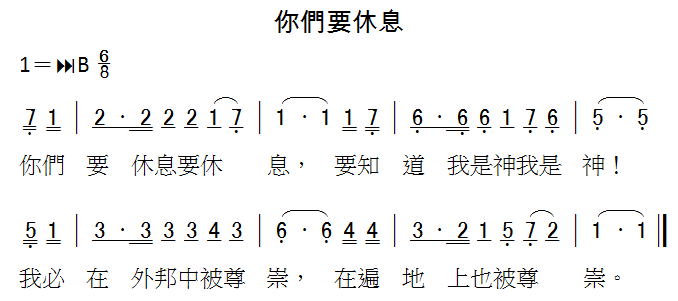 基督工人恩典院敬啟2015.12